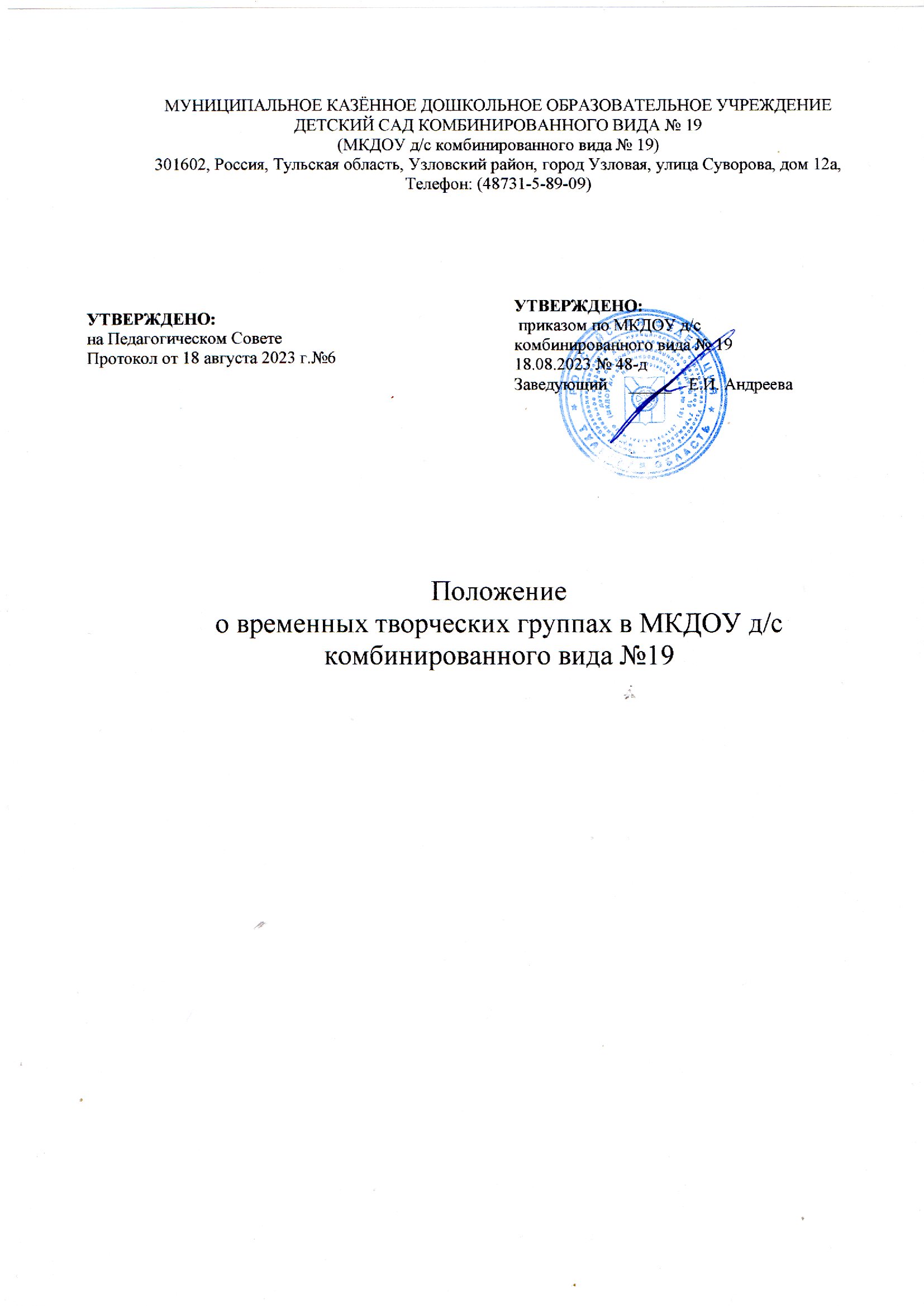 1.Общие положенияНастоящее положение разработано для муниципального дошкольного образовательного учреждения д/с комбинированного вида № 19 (далее ДОУ) в соответствии с  Федеральным законом от 29.12.2012 № 273-ФЗ «Об образовании в РФ», Уставом ДОУ, иными нормативными правовыми актами Российской Федерации, другими локальными нормативными актами Учреждения.Временные творческие группы призваны осуществлять разработку насущных, наиболее актуальных методических материалов: проектов, циклов занятий, перспективных планов; оказывать помощь; принимать непосредственное участие в проводимых районных, региональных, общероссийских мероприятиях.2. Задачи- разработка требуемых методических материалов;-совершенствование системы планирования в ДОУ;- повышения уровня профессиональной деятельности педагогов;- активизация творческого потенциала воспитателей и специалистов;- улучшение показателей работы ДОУ.3. Организация деятельностиВременные творческие группы формируются по мере необходимости, из числа педагогов, наиболее компетентных по насущному вопросу. Из состава участвующих избирается руководитель группы.4. Права и полномочияЧлены творческой группы обязаны:- максимально использовать свой опыт, потенциал в разработке материалов;- осуществлять методическое обеспечение педагогического процесса необходимыми рекомендациями и разработками;- осуществлять грамотное координационное взаимодействие с социальными институтами;- производить отчет на совете педагогов о проделанной работе.Члены временной творческой группы имеют право:-привлекать к участию воспитателей и специалистов ДОУ;- вносить предложения по изменению содержания, методов и приемов, корректировке планов воспитательно-образовательного процесса;